Juniata Valley Audubon Society Sticker Design Contest:JVAS is having a sticker design contest and we want you to submit your best effort that resembles the mission of our amazing Audubon chapter!Contest Deadline:  Entries must be received no later than December 31, 2022.Subject Matter: Read and understand all the contest rules before creating a design. The design must be the artist’s original creation and shall not be copied or duplicated.Design must be the same size and shape as circle below (4 in. x 4 in.).MUST USE: JVAS.ORG within the design. All colors must be flat and solid, with no shading, blending or halftones.Do not use a signature.Entries may be submitted in one of two ways: Send in via regular mail. The completed contest entry form must be included, and design sent to:  Juniata Valley Audubon Society -- PO Box 1031 -- Altoona, PA 16603Save design file electronically (PNG or JPG). Electronic signatures are accepted on the entry form. Attach both the design file and the contest entry form to an email and send to: carter0206@aol.com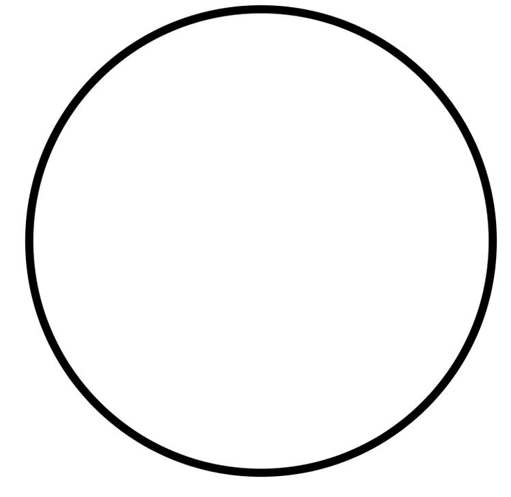 - - - - - - - - - - - - - - - - - - - - - - - - - - - - - - - - - - - - - - - - - - - - - - - - - - - - - - - - - - - - - - - - - - - - - - - - - - - - - - - -ENTRY AGREEMENT
I, the artist, hereby enter into this agreement with the Juniata Valley Audubon Society, hereinafter referred to as the JVAS, and submit an original design to the JVAS sticker design contest subject to all the following conditions.1. This entry is of my own creation and is not copied, manipulated, or duplicated from previously published photographs, artwork or electronic graphic images.
2. I understand that no prizes other than recognition will be awarded.
3. JVAS is not liable for any damage to or for the loss of any entry submitted by an artist. Insuring the entry, if desired, is the responsibility of the artist.
4. The artwork may be copied or reproduced, and the admission stickers may be provided to the public by JVAS. Reproductions of any artwork submitted may be published or otherwise reproduced by the JVAS for the distribution to others for copying and may be used for informational and educational purposes.
5. Any and all reproductions or copies of the design made or authorized by JVAS may identify the artist at the JVAS’s discretion.
6. I verify that no copyright infringements have been made by my design and acknowledge that I am liable for falsifying information.I verify that I have read and comply with all the contest rulesPrint Name:                                                                                          Email:Signature:                                                                                            Date: